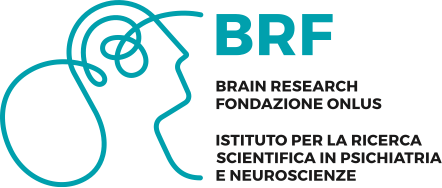 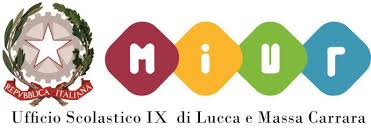 Fondazione BRF Onlus - Istituto per la Ricerca Scientifica in Psichiatria e NeuroscienzeSede legale: Via Berlinghieri, 15, CAP 55100 Lucca (LU)SCHEDA DI ISCRIZIONEConcorso Provinciale“Lucca in Mente”2^ Edizione - a.s. 2021/2022MODULO DI PARTECIPAZIONE SCUOLEda inviare a info@fondazionebrf.org entro le ore 13:00 di venerdì 25 Marzo 2025DOCENTE DI RIFERIMENTOINVIA CON LA PRESENTE I SEGUENTI ELABORATI DEBITAMENTE FIRMATI E SOTTOSCRITTI DAGLI ALUNNI/AUTORI COME PREVISTO DAL BANDO:CATEGORIA A: N._____CATEGORIA B: N. _____GLI STESSI ELABORATI VENGONO INVIATI VIA MAIL A: info@fondazionebrf.orgCON OGGETTO “Elaborati concorso Lucca in mente 2022”LUOGO E DATA 				FIRMA DEL DOCENTE DI RIFERIMENTO _____________________			______________________________________                                                                             SCUOLA PRIMARIA □                 SCUOLA SECONDARIA □ISTITUZIONESCOLASTICADENOMINAZIONE SCUOLA / ISTITUTO COMUNE DELLA PROVINCIA DI LUCCACAPVIAE-MAILTELEFONO NOMECOGNOMECLASSEE-MAILTELEFONO